В целях определения местоположения границ образуемых и изменяемых земельных участков, с учетом протокола публичных слушаний и заключения о результатах публичных слушаний, в соответствии с Градостроительным кодексом Российской Федерации, решением Совета депутатов города Новосибирска от 21.05.2008 № 966 «О Порядке подготовки документации по планировке территории города Новосибирска», постановлением мэрии города Новосибирска от 14.02.2014 № 1185 «Об утверждении проекта планировки территории, прилегающей к ул. Большой в Ленинском районе, и проектов межевания в границах земельных участков по договорам аренды № 1 тко от 22.05.2007, № 2 тко от 01.06.2007 в границах территории, прилегающей к ул. Большой в Ленинском районе», руководствуясь Уставом города Новосибирска, ПОСТАНОВЛЯЮ:1. Утвердить проект межевания территории квартала А-1 в границах проекта планировки территории, прилегающей к ул. Большой в Ленинском районе (приложение).2. Департаменту строительства и архитектуры мэрии города Новосибирска разместить постановление на официальном сайте города Новосибирска в информационно-телекоммуникационной сети «Интернет».3. Департаменту информационной политики мэрии города Новосибирска в течение семи дней со дня издания постановления обеспечить опубликование постановления.4. Контроль за исполнением постановления возложить на заместителя мэра города Новосибирска – начальника департамента строительства и архитектуры мэрии города Новосибирска.Колеснева2275070ГУАиГПриложениек постановлению мэриигорода Новосибирскаот 12.04.2016  № 1401ПРОЕКТмежевания территории квартала А-1 в границах проекта планировки территории, прилегающей к ул. Большой в Ленинском районеЧертеж межевания территории с отображением красных линий, утвержденных в составе проекта планировки территории, линий отступа от красных линий в целях определения места допустимого размещения зданий, строений, сооружений, границ образуемых и изменяемых земельных участков на кадастровом плане территории, условных номеров образуемых земельных участков, границ территорий объектов культурного наследия, границ зон с особыми условиями использования территорий, границ зон действия публичных сервитутов (приложение).____________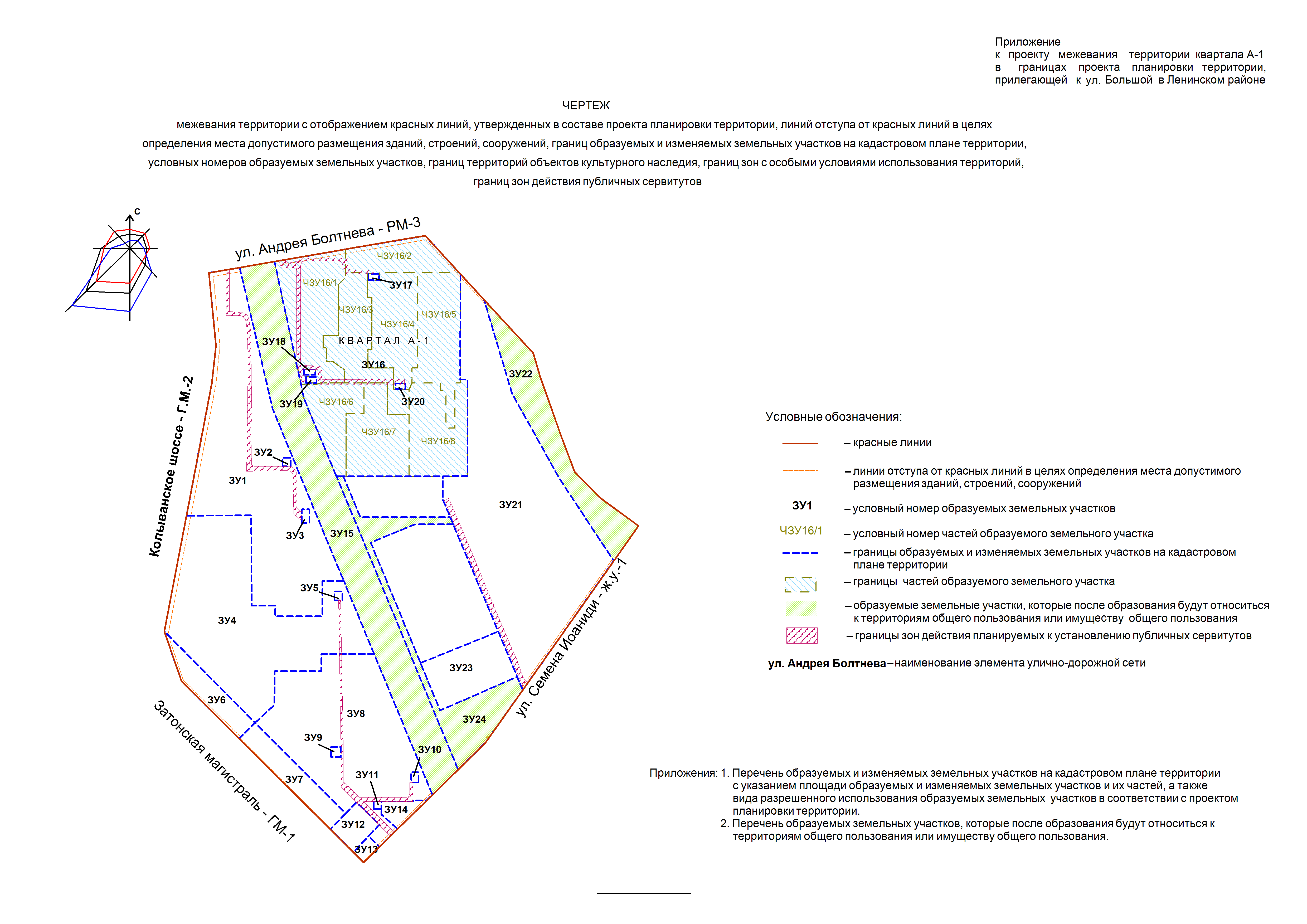 Приложение 1 к чертежу межевания территории с отображением красных линий, утвержденных в составе проекта планировки территории, линий отступа от красных линий в целях определения места допустимого размещения зданий, строений, сооружений, границ образуемых и изменяемых земельных участков на кадастровом плане территории, условных номеров образуемых земельных участков, границ территорий объектов культурного наследия, границ зон с особыми условиями использования территорий, границ зон действия публичных сервитутовПЕРЕЧЕНЬобразуемых и изменяемых земельных участков на кадастровом плане территории с указанием площади образуемых и изменяемых земельных участков и их частей, а также виды разрешенного использования образуемых земельных участков в соответствии с проектом планировки территории____________Приложение 2 к чертежу межевания территории с отображением красных линий, утвержденных в составе проекта планировки территории, линий отступа от красных линий в целях определения места допустимого размещения зданий, строений, сооружений, границ образуемых и изменяемых земельных участков на кадастровом плане территории, условных номеров образуемых земельных участков, границ территорий объектов культурного наследия, границ зон с особыми условиями использования территорий, границ зон действия публичных сервитутовПЕРЕЧЕНЬобразуемых земельных участков, которые после образования будут относиться к территориям общего пользования или имуществу общего пользования____________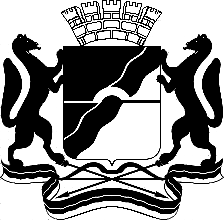 МЭРИЯ ГОРОДА НОВОСИБИРСКАПОСТАНОВЛЕНИЕОт  	  12.04.2016		№      1401    	Об утверждении проекта межевания территории квартала А-1 в границах проекта планировки территории, прилегающей к ул. Большой в Ленинском районеМэр города НовосибирскаА. Е. ЛокотьУсловный номер земельного участка, части земельного участка на чертежеУчетный номер кадастрового кварталаВид разрешенного использования образуемых земельных участковв соответствии с проектом планировки территорииПлощадь образуемых и изменяемых земельных участков и их частей, гаАдрес земельного участка12345ЗУ154:35:061060Многоквартирные малоэтажные дома (1 – 4 этажа), в том числе с помещениями общественного назначения, автостоянками; общественные здания административного назначения; здания общественного назначения4,975Российская Федерация, Новосибирская область, город Новосибирск, ул. Большая, 656ЗУ254:35:061060Трансформаторные подстанции0,015Российская Федерация, Новосибирская область, город Новосибирск, ул. Большая, (656/1)ЗУ354:35:061060Котельные0,022Российская Федерация, Новосибирская область, город Новосибирск, ул. Большая, (656)ЗУ454:35:061060Многоквартирные малоэтажные дома (1 – 4 этажа), в том числе с помещениями общественного назначения, автостоянками4,257Российская Федерация, Новосибирская область, город Новосибирск, ул. Большая, 632ЗУ554:35:061060Трансформаторные подстанции0,015Российская Федерация, Новосибирская область, город Новосибирск, ул. Большая, (634)ЗУ654:35:061060Магазины; объекты почтовой связи0,499Российская Федерация, Новосибирская область, город Новосибирск, ул. Большая, 632/1ЗУ754:35:061060Автостоянки; подземные автостоянки; станции технического обслуживания автомобилей 0,598Российская Федерация, Новосибирская область, город Новосибирск, ул. Большая, 614/1ЗУ854:35:061060Многоквартирные малоэтажные дома (1 – 4 этажа), в том числе с помещениями общественного назначения, автостоянками 3,677Российская Федерация, Новосибирская область, город Новосибирск, ул. Большая, 614ЗУ954:35:061060Комплектные трансформаторные подстанции наружной установки 0,021Российская Федерация, Новосибирская область, город Новосибирск, ул. Большая, (616)ЗУ1054:35:061060Объекты инженерно-технического назначения 0,017Российская Федерация, Новосибирская область, город Новосибирск, ул. Большая, (612)ЗУ1154:35:061060Котельные 0,012Российская Федерация, Новосибирская область, город Новосибирск, ул. Большая, (614)ЗУ1254:35:061060Объекты инженерно-технического назначения0,255Российская Федерация, Новосибирская область, город Новосибирск, ул. Большая, (614/1)ЗУ1354:35:061060Автомобильные дороги общего пользования0,069Российская Федерация, Новосибирская область, город Новосибирск, ул. Большая, (614/2)ЗУ1454:35:061060Здания общественного назначения 0,151Российская Федерация, Новосибирская область, город Новосибирск, ул. Большая, 610ЗУ1554:35:061060Озелененные территории общего пользования3,860Российская Федерация, Новосибирская область, город Новосибирск, ул. Семена Иоаниди, (4)ЗУ1654:35:061060Многоквартирные 9 – 13-этажные дома, в том числе с помещениями общественного назначения, автостоянками7,7408Российская Федерация, Новосибирская область, город Новосибирск, ул. Владлена Бирюкова 17ЧЗУ16/154:35:061060Многоквартирные 9 – 13-этажные дома, в том числе с помещениями общественного назначения, автостоянками1,3411Российская Федерация, Новосибирская область, город Новосибирск, ул. Владлена Бирюкова 17ЧЗУ16/254:35:061060Многоквартирные 9 – 13-этажные дома, в том числе с помещениями общественного назначения, автостоянками0,6452Российская Федерация, Новосибирская область, город Новосибирск, ул. Владлена Бирюкова 17ЧЗУ16/354:35:061060Многоквартирные 9 – 13-этажные дома, в том числе с помещениями общественного назначения, автостоянками0,9632Российская Федерация, Новосибирская область, город Новосибирск, ул. Владлена Бирюкова 17ЧЗУ16/454:35:061060Многоквартирные 9 – 13-этажные дома, в том числе с помещениями общественного назначения, автостоянками0,9892Российская Федерация, Новосибирская область, город Новосибирск, ул. Владлена Бирюкова 17ЧЗУ16/554:35:061060Многоквартирные 9 – 13-этажные дома, в том числе с помещениями общественного назначения, автостоянками1,1016Российская Федерация, Новосибирская область, город Новосибирск, ул. Владлена Бирюкова 17ЧЗУ16/654:35:061060Многоквартирные 9 – 13-этажные дома, в том числе с помещениями общественного назначения, автостоянками0,6735Российская Федерация, Новосибирская область, город Новосибирск, ул. Владлена Бирюкова 17ЧЗУ16/754:35:061060Многоквартирные 9 – 13-этажные дома, в том числе с помещениями общественного назначения, автостоянками0,9739Российская Федерация, Новосибирская область, город Новосибирск, ул. Владлена Бирюкова 17ЧЗУ16/854:35:061060Многоквартирные 9 – 13-этажные дома, в том числе с помещениями общественного назначения, автостоянками1,0531Российская Федерация, Новосибирская область, город Новосибирск, ул. Владлена Бирюкова 17ЗУ1754:35:061060Трансформаторные подстанции0,014Российская Федерация, Новосибирская область, город Новосибирск, ул. Владлена Бирюкова (17)ЗУ1854:35:061060Распределительные пункты0,013Российская Федерация, Новосибирская область, город Новосибирск, ул. Владлена Бирюкова (17/2)ЗУ1954:35:061060Трансформаторные подстанции0,013Российская Федерация, Новосибирская область, город Новосибирск, ул. Владлена Бирюкова (17/1)ЗУ2054:35:061060Трансформаторные подстанции0,011Российская Федерация, Новосибирская область, город Новосибирск, ул. Владлена Бирюкова (17/3)ЗУ2154:35:061060Многоквартирные 9 – 13-этажные дома, в том числе с помещениями общественного назначения, автостоянками6,2663Российская Федерация, Новосибирская область, город Новосибирск, ул. Владлена Бирюкова, 15ЗУ2254:35:061060Озелененные территории общего пользования1,4254Российская Федерация, Новосибирская область, город Новосибирск, ул. Владлена Бирюкова (15)ЗУ2354:35:061060Объекты дошкольного образования0,880Российская Федерация, Новосибирская область, город Новосибирск, ул. Семена Иоаниди, 4ЗУ2454:35:061060Озелененные территории общего пользования1,327Российская Федерация, Новосибирская область, город Новосибирск, ул. Семена Иоаниди, (4/1) Итого: Итого: Итого:36,1335Условный номер земельного участка на чертежеУчетный номер кадастрового кварталаВид разрешенного использования образуемых земельных участков в соответствии с проектом планировки территорииПлощадь земельных участков, гаАдрес земельного участка12345ЗУ1354:35:061060Автомобильные дороги общего пользования0,069Российская Федерация, Новосибирская область, город Новосибирск, ул. Большая, (614/2)ЗУ1554:35:061060Озелененные территории общего пользования3,860Российская Федерация, Новосибирская область, город Новосибирск, ул. Семена Иоаниди, (4)ЗУ2254:35:061060Озелененные территории общего пользования1,4254Российская Федерация, Новосибирская область, город Новосибирск, ул. Владлена Бирюкова (15)ЗУ2454:35:061060Озелененные территории общего пользования1,327Российская Федерация, Новосибирская область, город Новосибирск, ул. Семена Иоаниди, (4/1) Итого: Итого: Итого:6,6814